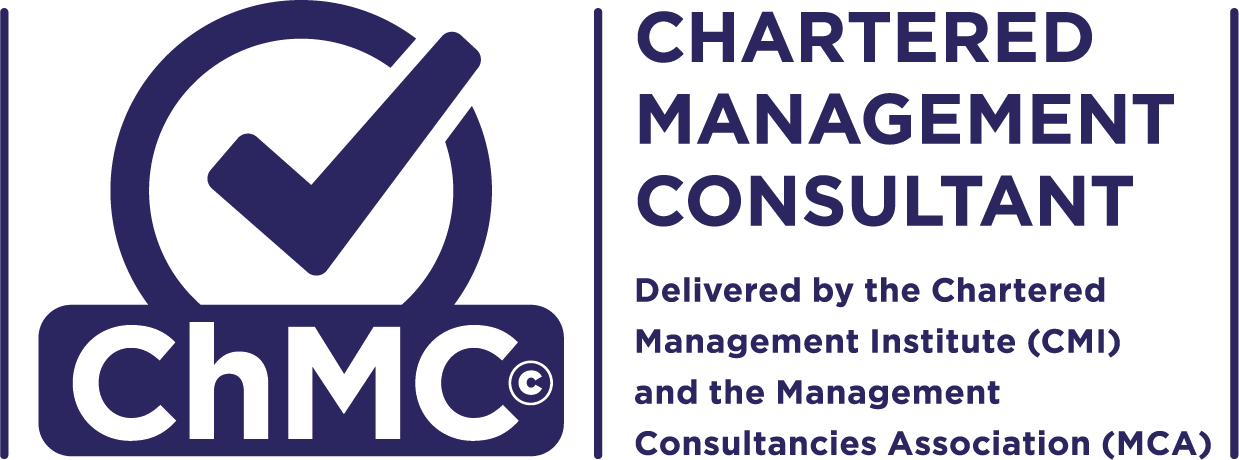 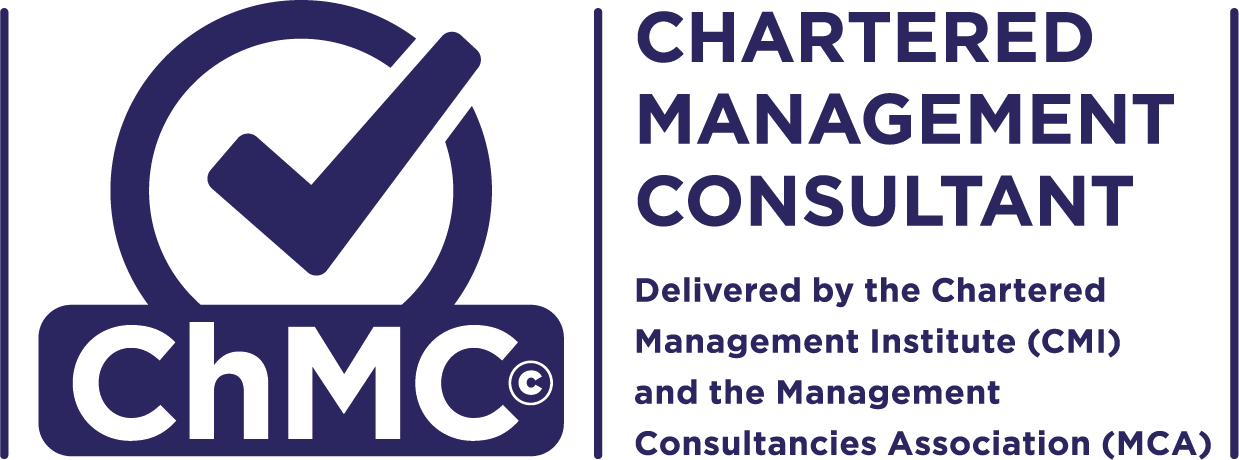 Continuous Professional Development RecordChMC Contact InformationChMC Contact InformationChMC Contact InformationChMC Contact InformationNameJob TitleEmailEmployerTelephone1CASE FOR MAINTAINING CHARTERED STATUSPlease reflect on your professional development from the last 12 months, and identify a minimum of 2 activities you have undertaken which link to the high level ChMC competencies shown in section 2.  Maximum word count for the description of the activities is 1250 words in total.  For each activity you should consider:How it enhances your practice as a Management Consultant?How have you shared/plan to share the learning with others?Please reflect on your professional development from the last 12 months, and identify a minimum of 2 activities you have undertaken which link to the high level ChMC competencies shown in section 2.  Maximum word count for the description of the activities is 1250 words in total.  For each activity you should consider:How it enhances your practice as a Management Consultant?How have you shared/plan to share the learning with others?CONTINUOUS PROFESSIONAL DEVELOPMENTCONTINUOUS PROFESSIONAL DEVELOPMENTCONTINUOUS PROFESSIONAL DEVELOPMENTFor each activity identified in section 1 above, please indicate the main ChMC competency that it supports in column 1.In column 2, please indicate those ChMC competencies you are planning to develop further in the next 12 months, with a brief description of your planned activity. Please note you do not have to complete all boxes, the quality of CPD is more important than quantity.  For each activity identified in section 1 above, please indicate the main ChMC competency that it supports in column 1.In column 2, please indicate those ChMC competencies you are planning to develop further in the next 12 months, with a brief description of your planned activity. Please note you do not have to complete all boxes, the quality of CPD is more important than quantity.  For each activity identified in section 1 above, please indicate the main ChMC competency that it supports in column 1.In column 2, please indicate those ChMC competencies you are planning to develop further in the next 12 months, with a brief description of your planned activity. Please note you do not have to complete all boxes, the quality of CPD is more important than quantity.  ChMC Competencies Last 12 monthsNext 12 monthsValues, Ethics, BehaviourLeading SelfLeading OthersLeading and Managing Through ChangeIndustry or Sector SpecialismClients & MarketsStrategy, Analysis and ContextOperational DeliveryStakeholder and Relationship DevelopmentPersonal & Professional Development3COMMITMENT TO  CONTINUOUS PROFESSIONAL DEVELOPMENTI commit to uphold my continuous professional development as a Chartered Management Consultant.Signed: Dated:I commit to uphold my continuous professional development as a Chartered Management Consultant.Signed: Dated: